Čarodějnice Berta vařila slavnostní polévku. Není moc opatrná, a tak se jí stalo, že si pokapala seznam surovin u receptu. Pomoz jí ho doplnit a přepsat. 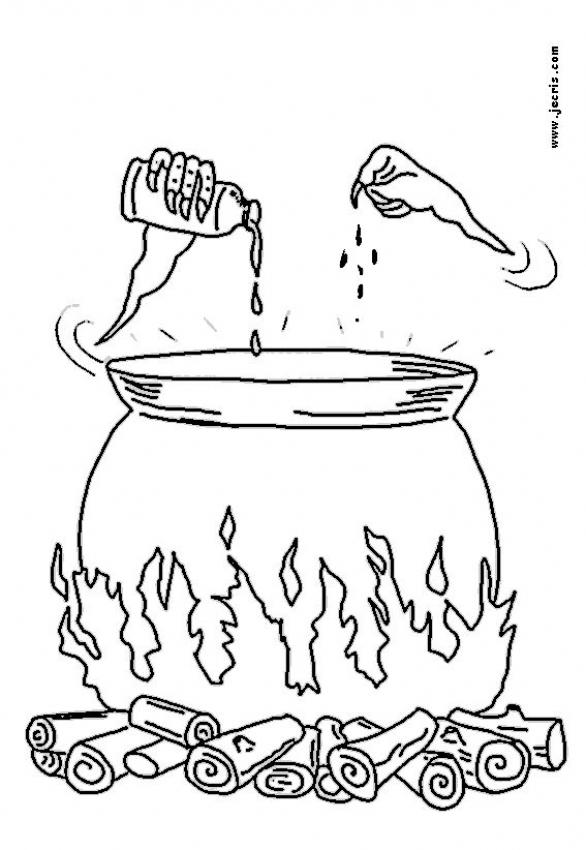 Do skvrny dopiš správné písmeno:2 myš            ocásk         , trochu sušen         ch   hu           (hlavně muchomůrk         ), 5 žabíchsteh         nek  a  bor          vky   Přepiš na linky:   ________________________________________________________________________________________________________________________________________________________________________________________________________________________________________________________________________________________________________________Berta bydlí v lese poblíž Chrudimi. Chodí často do lesa a na louku hledat různé kořínky a rostliny do svých lektvarů. Potkává tam různá zvířata.Doplň chybějící písmeno do slov a vybarvi zvíře, které může potkat na procházce.___elenhro____medvě ____je_____ekšimpan____mravene____nosoro____ecli_____ka_____čelavlašto____kale_____ží_____ala